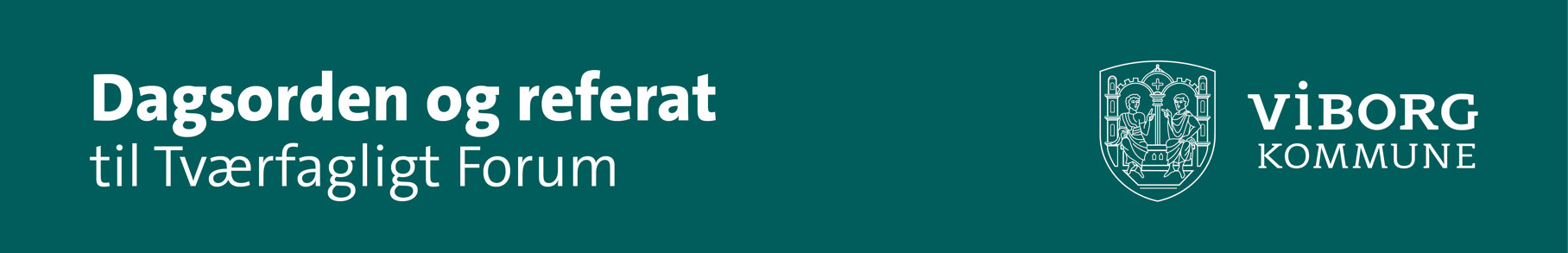 UDFYLDES FØR MØDET AF DEN ORGANISATORISKE TOVHOLDER.af børn/unge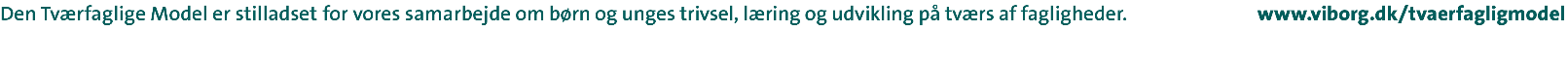 Dato og tidspunkt for mødetDato og tidspunktHvor afholdes mødet?StedHvem deltager?Navn og kontaktoplysningerNavn og kontaktoplysningerHvem omhandler mødet?Barn / gruppe af børnForælder
Navn:Telefonnummer:Forælder
Navn:Telefonnummer: 
ForældremyndighedsindehaverMor:Far:Fælles:
Samtykke til tværfaglig drøftelse af den konkrete problemstillingEr der indhentet samtykke?:Går barnet i fritids- eller ungdomsklub?Ja          Hvilken: _________________________         NejEr der givet samtykke til inddragelse af klub?: Dagtilbud/skole/SFONavnGår barnet i fritids- eller ungdomsklub?Ja          Hvilken: _________________________         NejEr der givet samtykke til inddragelse af klub?: Hvem er organisatorisk tovholder?Navn og telefonnummer evt. mailHvem er relationel tovholder? Familiens kontaktpersonNavn og telefonnummer evt. mailUDFYLDES FØR MØDET I SAMARBEJDE MED FORÆLDRENEUDFYLDES FØR MØDET I SAMARBEJDE MED FORÆLDRENE
SAMMENHÆNGBeskrivelse af den problemstilling som vi gerne vil tage fat iHvordan kommer udfordringen til udtryk?Beskriv konkrete situationer Hvor ofte og i hvilke sammenhænge?Beskrivelse af det der virkerHvor og hvornår har barnet det godt og trives og udvikler sig?Beskriv barnets styrkesider og ressourcer:Hvad mestrer barnet? Og hvad er barnet på vej til at mestre? 
Hvordan har vi allerede arbejdet 
med udfordringen?Vedlæg relevant materiale fx analysemodellen, status på eksisterende handleplan, IKV, Marte Meo forløb, status på samarbejdsforløb med PPL, klasse-indsatser
MÅLHvilken forandring vi gerne vil opnåHvad vil vi gerne opnå med mødet/samarbejdet?UDFYLDES PÅ MØDET AF MØDELEDERENUDFYLDES PÅ MØDET AF MØDELEDERENUDFYLDES PÅ MØDET AF MØDELEDERENUDFYLDES PÅ MØDET AF MØDELEDERENProceslederen anvender dialogmodellenMødelederen gør notater undervejs i processen:Proceslederen anvender dialogmodellenMødelederen gør notater undervejs i processen:BESLUTNINGSREFERAT:BESLUTNINGSREFERAT:
MÅL
Mål med indsatserne
MÅL
Mål med indsatserne
TEGNHvordan ved vi, at vi er på vej eller i mål?Hvordan ser det konkret ud i praksis? 
TEGNHvordan ved vi, at vi er på vej eller i mål?Hvordan ser det konkret ud i praksis? 
TILTAGHvad vil være relevant at gøre/ afprøve/ undersøge?
TILTAGHvad vil være relevant at gøre/ afprøve/ undersøge?
TILTAGHvad vil være relevant at gøre/ afprøve/ undersøge?
TILTAGHvad vil være relevant at gøre/ afprøve/ undersøge?Hvem gør hvad, hvornår?HvemTiltagTiltagHvornår
EVALUERINGOpfølgning Hvordan og hvornår følges der samlet op på aftalerne?Ansvarlige: Den organisatoriske tovholder